Name of Journal: World Journal of Clinical CasesManuscript NO: 52939Manuscript Type: CASE REPORTSuccessful kidney transplantation from an expanded criteria donor with long-term extracorporeal membrane oxygenation treatment: A case reportSeo HW et al. KT from ECMO donorHye Won Seo, Sua Lee, Hwa Young Lee, Sun Cheol Park, Byung Ha Chung, Chul Woo Yang, Tae Hyun BanHye Won Seo, Sua Lee, Byung Ha Chung, Chul Woo Yang, Division of Nephrology, Department of Internal Medicine, Seoul St. Mary’s Hospital, College of Medicine, The Catholic University of Korea, Seoul 06591, South KoreaHye Won Seo, Sua Lee, Byung Ha Chung, Chul Woo Yang, Transplant Research Center, Department of Internal Medicine, Seoul St. Mary’s Hospital, College of Medicine, The Catholic University of Korea, Seoul 06591, South KoreaHwa Young Lee, Division of Nephrology, Department of Internal Medicine, Jeju National University Hospital, Jeju-do 63241, South KoreaSun Cheol Park, Department of Surgery, Seoul St. Mary’s Hospital, College of Medicine, The Catholic University of Korea, 222 Banpo-daero, Seoul 06591, South KoreaTae Hyun Ban, Division of Nephrology, Department of Internal Medicine, Eunpyeong St. Mary’s Hospital, College of Medicine, The Catholic University of Korea, Eunpyeong-gu, Seoul 03312, South KoreaAuthor contributions: Seo HW reviewed the literature and contributed to manuscript drafting; Yang CW and Lee HY were the patient’s physicians, reviewed the literature, and contributed to manuscript drafting; Park SC was the patient’s surgeon, reviewed the literature, and contributed to manuscript drafting; Lee S and Chung BH reviewed the literature and contributed to manuscript drafting; Ban TH and Yang CW were responsible for revision of the manuscript for important intellectual content; all authors issued final approval for the version to be submitted.Corresponding author: Tae Hyun Ban, MD, Clinical Assistant Professor, Division of Nephrology, Department of Internal Medicine, Eunpyeong St. Mary’s Hospital, College of Medicine, The Catholic University of Korea, 1021 Tongil-ro, Eunpyeong-gu, Seoul 03312, South Korea. deux0123@catholic.ac.krReceived: November 26, 2019Revised: December 30, 2019Accepted: January 8, 2020 Published online: February 6, 2020AbstractBACKGROUNDDue to a shortage of donor kidneys, many centers have utilized graft kidneys from brain-dead donors with expanded criteria. Kidney transplantation (KT) from donors on extracorporeal membrane oxygenation (ECMO) has been identified as a successful way of expanding donor pools. However, there are currently no guidelines or recommendations that guarantee successful KT from donors undergoing ECMO treatment. Therefore, acceptance of appropriate allografts from those donors is solely based on clinician decision.CASE SUMMARYWe report a case of successful KT from a brain-dead donor supported by ECMO for the longest duration to date. A 69-year-old male received a KT from a 63-year-old brain-dead donor who had been on therapeutic ECMO treatment for the previous three weeks. The recipient experienced slow recovery of graft function after surgery but was discharged home on post-operative day 17 free from hemodialysis. Allograft function gradually improved thereafter and was comparatively acceptable up to the 12 mo follow-up, with serum creatinine level of 1.67 mg/dL.CONCLUSIONThis case suggests that donation even after long-term ECMO treatment could provide successful KT to suitable candidates.Key words: Extracorporeal membrane oxygenation; Kidney transplantation; Delayed graft function; Donor selection; Case reportSeo HW, Lee S, Lee HY, Park SC, Chung BH, Yang CW, Ban TH. Successful kidney transplantation from an expanded criteria donor with long-term extracorporeal membrane oxygenation treatment: A case report. World J Clin Cases 2020; 8(3): 540-545 URL: https://www.wjgnet.com/2307-8960/full/v8/i3/540.htm DOI: https://dx.doi.org/10.12998/wjcc.v8.i3.540Core tip: Graft kidneys from expanded criteria donors have been utilized following shortage of donor kidneys. Kidney transplantation (KT) from extracorporeal membrane oxygenation (ECMO) donors has been successful. However, limited data on clinical outcomes after KT from ECMO donors left acceptance of these marginal kidneys solely to clinicians. We report a rare case of successful KT from a brain-dead donor who had been supported with therapeutic ECMO for three weeks before the donation. This strongly suggests that expanded criteria donors’ kidneys, even after a donor has been on ECMO for a relatively long duration, can provide favorable outcomes in well-selected recipients.INTRODUCTIONShortage of donors is a major barrier to increasing the number of kidney transplants. To overcome this problem, many attempts have been made to utilize donor kidneys as efficiently as possible. One such attempt is to define expanded criteria donors (ECD) with respect to age, hypertension, renal function, and cause of death (Organ Procurement and Transplantation Network/United Network for Organ Sharing)[1,2]. Although transplantations from ECD are increasing[1,3], successful donation of an allograft from donors on extracorporeal membrane oxygenation (ECMO) has been sporadically reported[4]. Unfortunately, the rate of delayed graft function (DGF) and early graft failure were higher in renal transplantation from ECMO-supplied donors than from standard criteria donors[4,5]. This is due in part to the paucity of data on donors with previous ECMO treatment and also to the lack of clear guidelines on acceptable donor information in terms of duration of ECMO treatment, renal function before nephrectomy, underlying disease, and age. Hence, it is important to develop acceptable criteria for kidney donations among patients on ECMO treatment and to select appropriate candidates for those kidneys.We present a case of a 69-year-old male who received a graft kidney from a brain-dead donor supported by ECMO for therapeutic purposes for three weeks before transplantation.CASE PRESENTATIONChief complaintsA 63-year-old male was transferred to our hospital for refractory heart failure, complaining of aggravating dyspnea and generalized edema.History of present illnessDespite conventional therapy, the patient’s heart condition, for which initial echocardiography showed severe left ventricular dysfunction with an ejection fraction of 19%, worsened to cause cardio renal syndrome type 1. Eventually, he was placed on veno-arterial ECMO as a bridging therapy for heart transplantation. After 17 d, he abruptly developed a drowsy mentality and brain imaging showed a massive hemorrhage with brain stem herniation. Following diagnosis of brain death, the patient’s family decided to donate his organs.History of past illnessThe patient had been treated for ischemic heart failure for three years and for diabetes for four years. With an implantable cardioverter defibrillator inserted, his heart function remained at an ejection fraction of 25%. He was on oral hypoglycemic agents including metformin, dapagliflozin, and gliclazide and was in good control of his diabetes with a recent HbA1c of 5.2%. According to his past medical record, serum creatinine level was 0.83 mg/dL (0.7 to 1.3 mg/dL) without proteinuria.Physical examinationOn admission, the patient’s blood pressure was 88/50 mmHg, his heart rate was 100 bpm, respiratory rate was 22 breaths per minute, and oxygen saturation in room air was 88%. Generalized edema with cool extremities was found, and pulmonary crackle and cardiac murmur were heard, suggestive of cardiogenic shock.Laboratory examinationsOn hospital day 0, acute kidney injury developed with increase in serum creatinine level to 2.58 mg/dL. However, this was ameliorated after ECMO initiation and remained around the upper level of the reference range after hospital day 6. In the meantime, urine output was preserved at well over 1000 mL per day. Finally, at the time of organ procurement, serum creatinine level was 1.35 mg/dL, and daily urine output was more than 2000 mL.Imaging examinationsBrain computed tomography scan showed a massive hemorrhage on the brain stem with herniation (Figure 1A). Both kidneys were normal in size and shape in kidney ultrasound (Figure 1B).FINAL DIAGNOSISGiven that the patient was older than 60 years, diabetic, and supported on therapeutic ECMO for the previous three weeks, he was considered a brain-dead donor meeting several expanded criteria. In addition, the kidney donor profile index (KDPI) and kidney donor risk index were estimated as 87% and 1.52, respectively.TREATMENTWe provided information on kidney donor-related risk to the recipient 69-year-old male candidate in advance. He was under hemodialysis owing to diabetic nephropathy and had been waiting for kidney transplantation (KT) for nine years. Without any hypoglycemic agent, he was in good control of his diabetes with an HbA1c of 5.6%. Other medical history included atrial fibrillation and bronchiectasis due to previous tuberculosis. The immunologic profile was HLA mismatch number 5 with negative results of the crossmatch test and panel reactive antibody. Finally, he chose to accept the graft kidney rather than staying on the waiting list.On the other hand, the opposite side of donor kidney was transplanted to a 59-year-old male, with delivery of information on donor-related risk before the surgery. He underwent peritoneal dialysis for 12 years due to unknown primary renal disease, and was treated for status epilepticus three years ago and cerebral infarction a year earlier. The immunologic profile was HLA mismatch number 4 with negative results of crossmatch test and panel reactive antibody.The cold ischemic time of KT was 109 min and 123 min, respectively, and there were no acute complications during the perioperative period. The immunosuppressive agents administered were rabbit anti-thymocyte globulin 1.25 mg/kg/d for five days as an induction therapy and corticosteroid, tacrolimus, and mycophenolic acid as a triple regimen for maintenance therapy.OUTCOME AND FOLLOW-UPAllograft function of the 69-year-old male recipient showed a slow recovery after transplantation. Serum creatinine and urea nitrogen levels dropped gradually throughout the post-operative period from 8.7 to 3.63 mg/dL and 120.9 to 70.8 mg/dL, respectively (Figure 2). Meanwhile, urine volume was more than 1000 mL per day, and no uremic symptoms were observed. Finally, the patient was discharged home on post-operative day (POD) 17, free from hemodialysis.An indication biopsy performed to find a cause of delayed recovery revealed diabetic nephropathy and calcineurin inhibitor toxicity without acute rejection. The patient contracted fungal pneumonia with acute kidney injury twice within three months after KT but recovered without complication. Thereafter, graft function gradually improved, with serum creatinine level decreasing to 1.67 mg/dL at the 12 mo follow-up (Figure 2).The other recipient also exhibited a slow recovery of allograft function. Urine volume was gradually increased with decrease in serum creatinine from 15.8 to 8.62 mg/dL. Allograft biopsy was performed owing to slow recovery of renal function on POD 7. The pathology showed diabetic nephropathy and calcineurin inhibitor toxicity without acute rejection, consistent with that of the opposite allograft. However, uncontrolled bleeding at renal artery anastomosis site was started on POD 10. Despite emergent allograft nephrectomy, bleeding was continued to cause multi-organ failure and disseminated intravascular coagulation. Finally, he passed away on POD 16.DISCUSSIONThe importance of this case is the achievement of successful graft function until 12 mo after transplantation from a brain-dead donor supported with therapeutic ECMO treatment for three weeks before donation. Despite slow recovery, allograft function was acceptable up to the last follow-up. This case suggests that ECD kidneys, even after a donor has been under ECMO for a relatively long duration, can provide a successful clinical outcome in a well-selected recipient.ECD kidneys are currently the best options to solve the donor shortage; however, poor graft function and long-term survival are major concerns. Even though the number of KTs from ECD is increasing, data regarding clinical outcomes of KT recipients from ECMO-supported donors are very limited. Furthermore, there are no clear guidelines or recommendations on whether to accept ECMO donor kidneys and to which candidates to allocate them.According to previous reports, more than 30% of patients receiving ECMO may experience acute kidney injury[6]. Given the increased risk of acute inflammatory and immune-mediated processes, ischemic injury, and coagulation abnormalities with ECMO use[6,7], the rates of DGF and early graft failure were reported to be higher in KT recipients from ECMO donors than in those from non-ECMO donors[8-10]. Therefore, a longer duration of ECMO increases the risk of DGF[10]. Nevertheless, multiple recently published studies have demonstrated that use of ECMO donors had no impact on short- or long-term graft function or survival[4,5,9,11].A study in which the graft outcomes using ECD kidneys were analyzed based on histologic findings and donor renal function at procurement confirmed favorable long-term patient and graft survival rates[2]. Moreover, a retrospective analysis found that favorable outcomes from ECD kidneys were associated with donor age, donor urine volume on the day before nephrectomy, and total ischemic time[12]. Therefore, without established guidelines, physicians may consider these factors as well as kidney donor profile index and kidney donor risk index to evaluate the quality of ECD kidneys and decide whether to accept them. Overall, appropriate acceptance and allocation of ECD kidneys from ECMO-supported donors are critical to optimize organ utilization and achieve successful KT.Diabetic donor kidneys are associated with increased risk of graft failure and mortality compared with non-diabetic donor kidneys[13]. However, some studies have demonstrated that those impacts were mitigated in long-term outcomes, and that they provided survival benefits over remaining on the transplant waitlist[13]. Given that early diabetic changes in grafts may improve after KT with good glycemic control, kidneys from donors who are not treated with insulin, and who show microalbuminuria below 30 mg/g creatinine and HbA1c below 6.5% are utilized for transplantation in some centers[14]. Likewise, our donor had a short duration of diabetes (less than 5 years), good glycemic control with an HbA1c of 5.2%, and no proteinuria on oral hypoglycemic agents. Still, no standard is available by which the degree of diabetic injury in donor kidneys is considered acceptable in terms of proteinuria, oral hypoglycemic agent, duration of diabetes, and HbA1c.The limitation of the present case is that no procurement biopsy was performed. However, current studies lack evidence that procurement biopsy findings can predict graft outcome due to variabilities in biopsy techniques and sample processing and inconsistencies in histological evaluation and interpretation[1,15]. Overall, routine use of biopsy is not recommended and its importance is less weighted than clinical parameters[2]. Next, the changes in the opposite allograft function was not confirmed due to death of the recipient. Nonetheless, up until the bleeding started, the allograft function gradually improved with increase in urine volume and decrease in serum creatinine, and the pathologic results from both recipients were the same without rejection or ischemic injury.Consistent with recent reports[4,5,9,11] demonstrating that ECMO donors had no detrimental impact on long-term graft function and survival, this case showed favorable allograft function until the last follow-up even after long duration of ECMO treatment in the donor. Moreover, as suggested by some literature[2,12], our donor had several clinical features that could have confirmed such a favorable graft outcome. In other words, the donor renal function was acceptable as reflected by urine volume and serum creatinine at procurement despite the lack of pathologic information of the donor kidneys. Besides, good glycemic control over a short diabetic period was also in line with the existing literature[14]. In conclusion, our case suggests that donors supported by ECMO over a long duration with acceptable renal function and well-controlled diabetes before nephrectomy may lead to successful outcomes for carefully selected recipients.CONCLUSIONEven with increased use of ECD kidneys, limited data on clinical outcomes after KTs from ECMO donors and lack of guidelines on acceptance of these marginal kidneys are of major concern. For those reasons, acceptance of graft kidneys and their resulting KT outcomes largely depend on decisions from clinicians. Therefore, in the future, this case can help clinicians to decide whether to use kidneys from candidates supported by ECMO over a long duration and how to find suitable recipients. This is a rare case of successful KT from such an old donor with diabetes who was on therapeutic ECMO supply for a long duration, highlighting the potential role of ECMO support in renal transplantation. Further research on long-term graft outcomes from ECMO-supported donors and development of guidelines are necessary.REFERENCES1 Metzger RA, Delmonico FL, Feng S, Port FK, Wynn JJ, Merion RM. Expanded criteria donors for kidney transplantation. Am J Transplant 2003; 3 Suppl 4: 114-125 [PMID: 12694055]2 De Paolis P, Colonnelli R, Favarò A, Salem F, Vignally P, Carriero C, Iappelli M, Di Giulio S. Expanded Criteria Donor Kidney Transplantation: Comparative Outcome Evaluation Between Single Versus Double Kidney Transplantation at 8 Years: A Single Center Experience. Transplant Proc 2016; 48: 329-332 [PMID: 27109948 DOI: 10.1016/j.transproceed.2016.02.007]3 Ko KJ, Kim YH, Kwon KH, Kim MH, Jun KW, Hwang JK, Kim SD, Park SC, Kim JI, Yun SS, Moon IS. Kidney Transplantation Using Expanded-Criteria Deceased Donors: A Comparison With Ideal Deceased Donors and Non-Expanded-Criteria Deceased Donors. Transplant Proc 2018; 50: 3222-3227 [PMID: 30577189 DOI: 10.1016/j.transproceed.2018.05.028]4 Bronchard R, Durand L, Legeai C, Cohen J, Guerrini P, Bastien O. Brain-Dead Donors on Extracorporeal Membrane Oxygenation. Crit Care Med 2017; 45: 1734-1741 [PMID: 28640022 DOI: 10.1097/CCM.0000000000002564]5 Carter T, Bodzin AS, Hirose H, West S, Hasz R, Maley WR, Cavarocchi NC. Outcome of organs procured from donors on extracorporeal membrane oxygenation support: an analysis of kidney and liver allograft data. Clin Transplant 2014; 28: 816-820 [PMID: 24805948 DOI: 10.1111/ctr.12384]6 Antonucci E, Lamanna I, Fagnoul D, Vincent JL, De Backer D, Silvio Taccone F. The Impact of Renal Failure and Renal Replacement Therapy on Outcome During Extracorporeal Membrane Oxygenation Therapy. Artif Organs 2016; 40: 746-754 [PMID: 27139839 DOI: 10.1111/aor.12695]7 Chen YC, Tsai FC, Fang JT, Yang CW. Acute kidney injury in adults receiving extracorporeal membrane oxygenation. J Formos Med Assoc 2014; 113: 778-785 [PMID: 24928419 DOI: 10.1016/j.jfma.2014.04.006]8 Fraser SM, Rajasundaram R, Aldouri A, Farid S, Morris-Stiff G, Baker R, Newstead CG, Toogood GJ, Menon KV, Ahmad N. Acceptable outcome after kidney transplantation using "expanded criteria donor" grafts. Transplantation 2010; 89: 88-96 [PMID: 20061924 DOI: 10.1097/TP.0b013e3181c343a5]9 Kim BS, Joo SH, Ahn HJ, Choi JH, Lee SH, Park HC. Outcomes of expanded-criteria deceased donor kidney transplantation in a single center. Transplant Proc 2014; 46: 1067-1070 [PMID: 24815130 DOI: 10.1016/j.transproceed.2013.12.014]10 Lee CY, Tsai MK, Ko WJ, Chang CJ, Hu RH, Chueh SC, Lai MK, Lee PH. Expanding the donor pool: use of renal transplants from non-heart-beating donors supported with extracorporeal membrane oxygenation. Clin Transplant 2005; 19: 383-390 [PMID: 15877803 DOI: 10.1111/j.1399-0012.2005.00358.x]11 Chen CL, Wu ST, Kao CC, Cha TL, Lee CY, Tang SH. Short-term result of renal transplantation using extracorporeal membrane oxygenation-supported brain-dead donors. Transplant Proc 2014; 46: 1061-1063 [PMID: 24815128 DOI: 10.1016/j.transproceed.2013.10.062]12 Nakagawa Y, Ikeda M, Ando T, Tasaki M, Saito K, Takahashi K, Aikawa A, Kikuchi M, Akazawa K, Tomita Y. Re-evaluating Cut-off Points for the Expansion of Deceased Donor Criteria for Kidney Transplantation in Japan. Transplant Proc 2017; 49: 10-15 [PMID: 28104114 DOI: 10.1016/j.transproceed.2016.11.016]13 Cohen JB, Eddinger KC, Locke JE, Forde KA, Reese PP, Sawinski DL. Survival Benefit of Transplantation with a Deceased Diabetic Donor Kidney Compared with Remaining on the Waitlist. Clin J Am Soc Nephrol 2017; 12: 974-982 [PMID: 28546439 DOI: 10.2215/CJN.10280916]14 Harada S, Ushigome H, Nishimura A, Nakao T, Nakamura T, Koshino K, Suzuki T, Itoh T, Nobori S, Yoshimura N. Histological reversibility of diabetic nephropathy after kidney transplantation from diabetic donor to non-diabetic recipient. Nephrology (Carlton) 2015; 20 Suppl 2: 40-44 [PMID: 26031585 DOI: 10.1111/nep.12451]15 Wang CJ, Wetmore JB, Crary GS, Kasiske BL. The Donor Kidney Biopsy and Its Implications in Predicting Graft Outcomes: A Systematic Review. Am J Transplant 2015; 15: 1903-1914 [PMID: 25772854 DOI: 10.1111/ajt.13213]FootnotesInformed consent statement: Informed written consent was obtained from the patient for publication of this report and any accompanying images.Conflict-of-interest statement: The authors declare that they have no conflict of interest.CARE Checklist (2016) statement: The authors have read the CARE Checklist (2016), and the manuscript was prepared and revised according to the CARE Checklist (2016).Open-Access: This article is an open-access article which was selected by an in-house editor and fully peer-reviewed by external reviewers. It is distributed in accordance with the Creative Commons Attribution Non Commercial (CC BY-NC 4.0) license, which permits others to distribute, remix, adapt, build upon this work non-commercially, and license their derivative works on different terms, provided the original work is properly cited and the use is non-commercial. See: http://creativecommons.org/licenses/by-nc/4.0/Manuscript source: Unsolicited manuscript Peer-review started: November 26, 2019First decision: December 23, 2019Article in press: Specialty type: Medicine, research and experimentalCountry of origin: South KoreaPeer-review report classificationGrade A (Excellent): 0Grade B (Very good): BGrade C (Good): CGrade D (Fair): 0Grade E (Poor): 0P-Reviewer: Cimen SG, Stavroulopoulos A S-Editor: Dou Y L-Editor: A E-Editor: Xing YXFigure Legends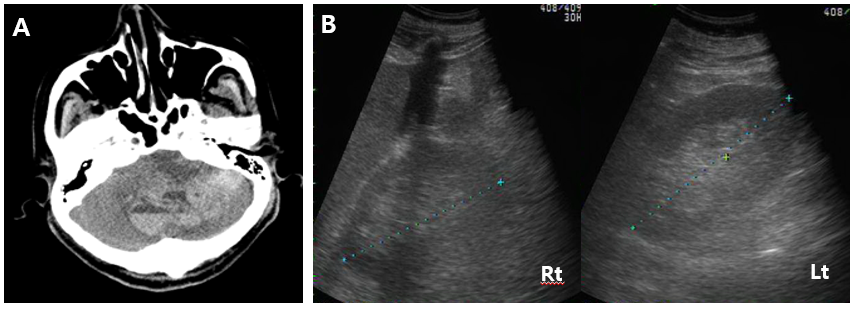 Figure 1 Imaging examinations. A: Brain computed tomography scan shows acute brain hemorrhage with brain stem compression and herniation; B: Kidney ultrasound shows both kidneys normal in size (right kidney: 11.9 cm, left kidney: 12.5 cm) and echogenicity.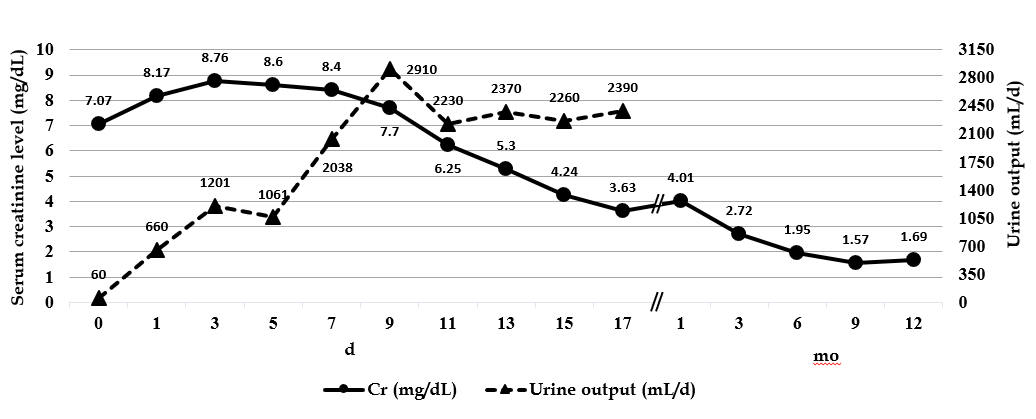 Figure 2 Allograft function after kidney transplantation.